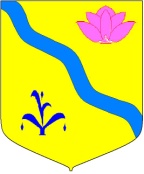 АДМИНИСТРАЦИЯ КИРОВСКОГО МУНИЦИПАЛЬНОГО РАЙОНАПОСТАНОВЛЕНИЕ
21.11.2022                                п. Кировский                                            № 331О внесении изменений в Порядок организации и проведения общественных обсуждений о намечаемой хозяйственной и иной деятельности, которая подлежит экологической экспертизе, утвержденный постановлением администрации Кировского муниципального района от 10.03.2022г.  № 54.	В соответствии с Федеральным законом от 10.01.2002 № 7-ФЗ «Об охране окружающей среды», Федеральным законом от 23.11. 1995 г. № 174-ФЗ «Об экологической экспертизе», Федеральным законом от 06.10.2003 № 131-ФЗ «Об общих принципах организации местного самоуправления в Российской Федерации», Федеральным законом от 27.07.2010 № 210-ФЗ «Об организации предоставления государственных и муниципальных услуг», приказом Минприроды РФ от 01.12.2020 г. № 999 «Об утверждении требований к материалам оценки воздействия на окружающую среду», на основании ст. 24 Устава Кировского муниципального района, принятого решением Думы Кировского муниципального района от  08.07.2005 г. № 126 (в действующей  редакции), и протеста Владивостокского межрайонного природоохранного прокурора от 07.09.2022,  Администрация Кировского муниципального районаПОСТАНОВЛЯЕТ:Внести в Порядок организации и проведения общественных обсуждений о намечаемой хозяйственной и иной деятельности, которая подлежит экологической экспертизе, утвержденный постановлением администрации Кировского муниципального района от 10.03.2022 № 54 (далее – Порядок) следующие изменения:в пункте 3.20. настоящего Порядка слова «7 дней» заменить словами «5 рабочих дней»;пункт 4.2. изложить в следующей редакции: «В опросе может принимать участие заинтересованная общественность (граждане, общественные организации и объединения, юридические лица), интересы которой могут быть прямо или косвенно затронуты намечаемой хозяйственной деятельностью.».Приложение № 1 к Порядку изложить в новой редакции.Руководителю аппарата администрации Кировского муниципального района Тыщенко Л.А.  разместить настоящее постановление на сайте администрации Кировского муниципального района.Контроль за исполнением постановления оставляю за собой.Глава администрации Кировского муниципального района – Глава Кировского муниципального района					И.И. Вотяков